 1.	Check service information for the exact procedures to follow when replacing the               expansion valve or orifice tube.  	______________________________________________________________________________	______________________________________________________________________________	______________________________________________________________________________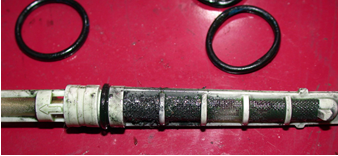 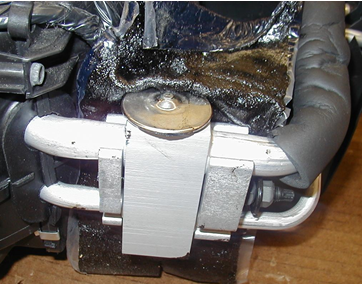  2.	List the tools needed to perform the removal and installation of the expansion valve or               orifice tube.a.  _______________     d.  _______________     g.  _______________		b.  _______________     e.  _______________     h.  _______________		c.  _______________     f.  _______________      i.  _______________